1 Палитра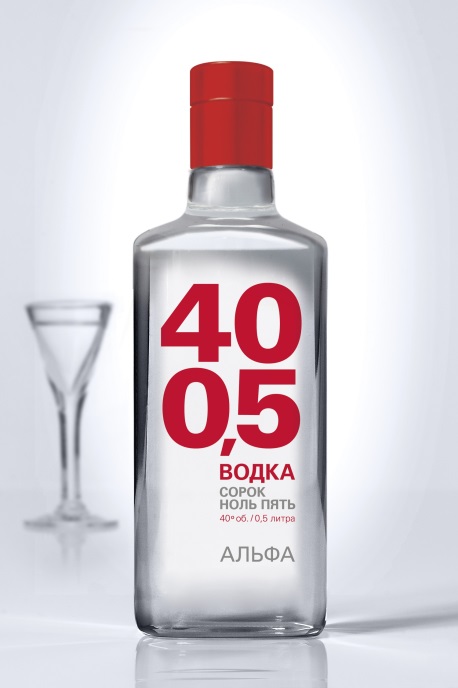 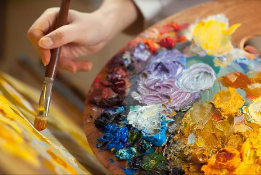 2 Липосакция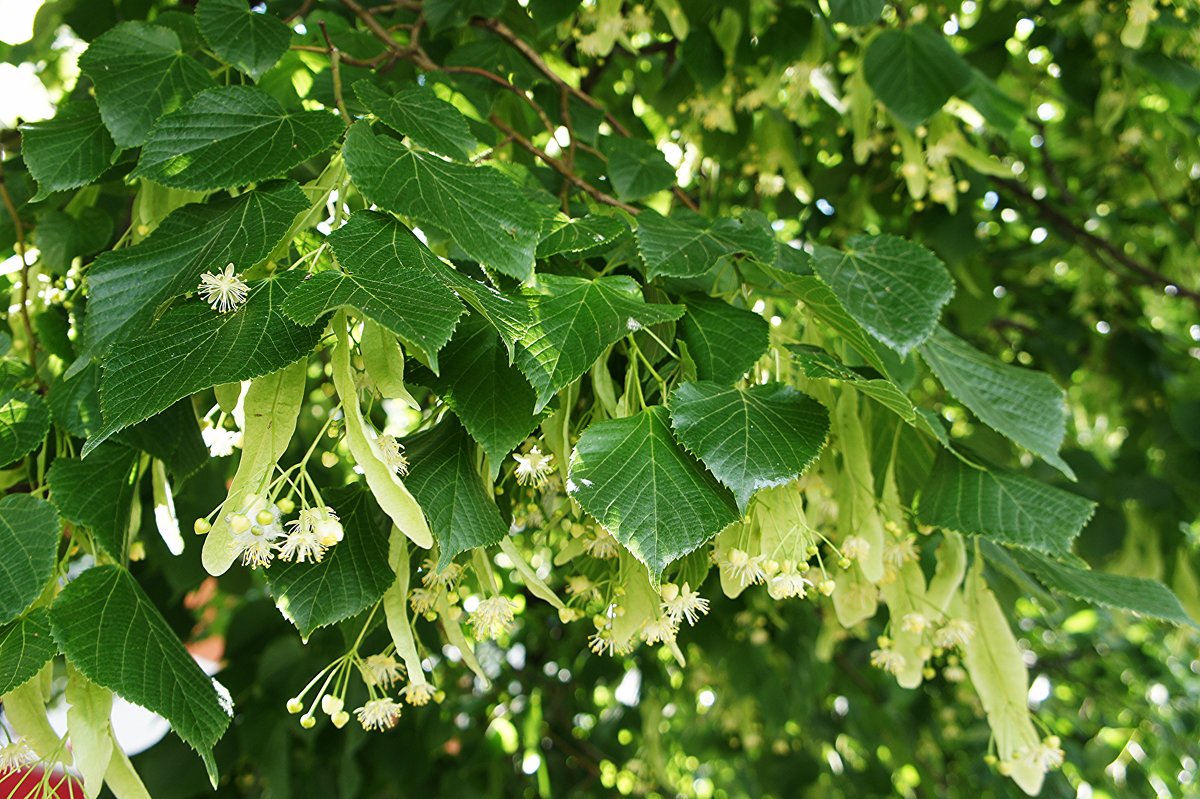 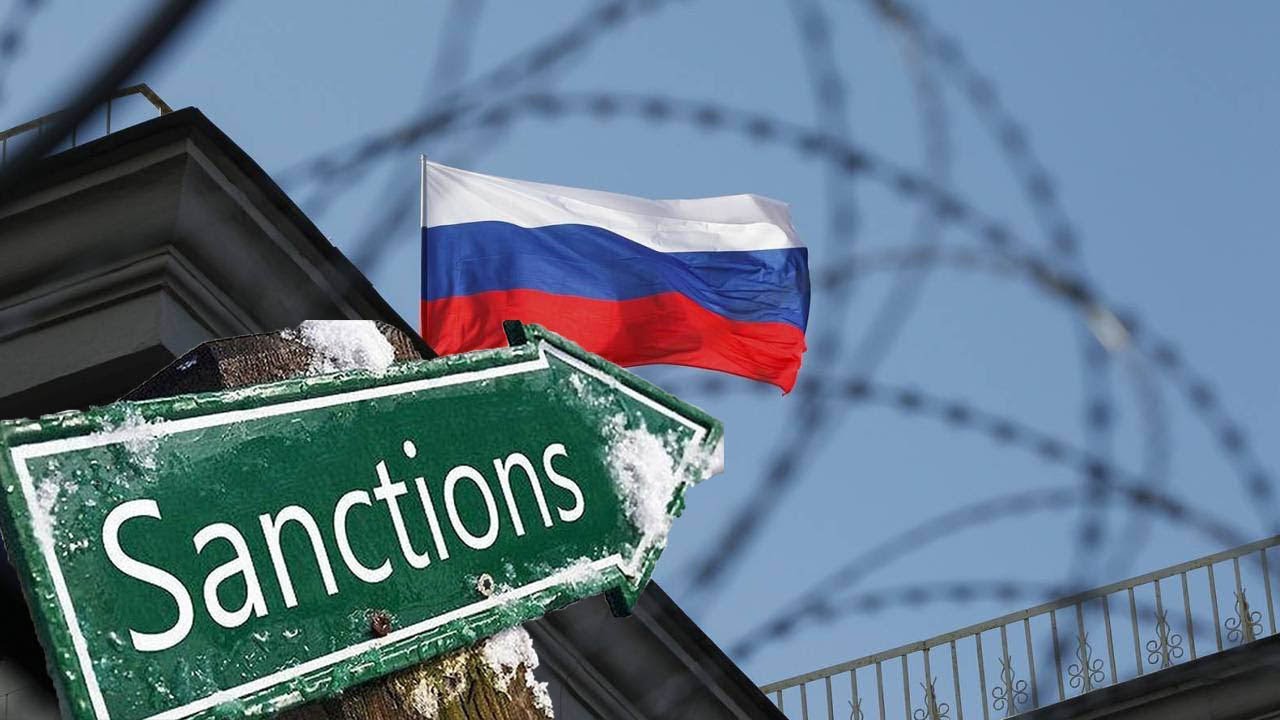 3 Свеча зажигания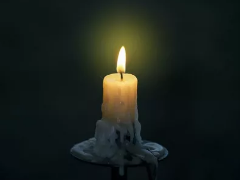 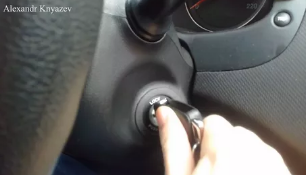 4 MacBook Air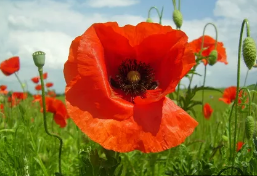 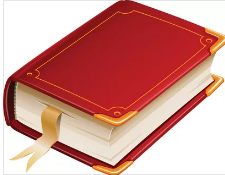 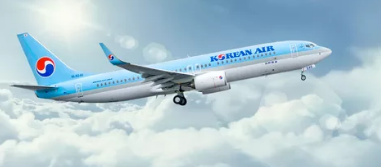 5 Термобелье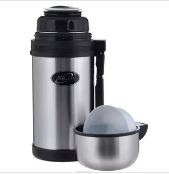 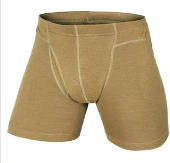 6 Прибамбасы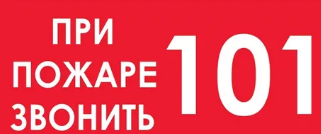 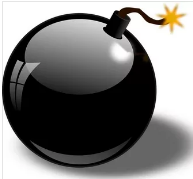 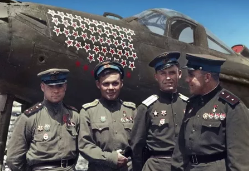 7 Ботинки челси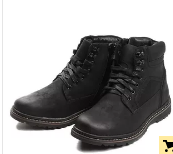 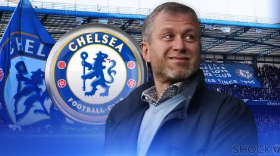 8 Палка для селфи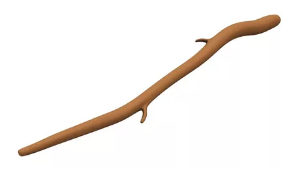 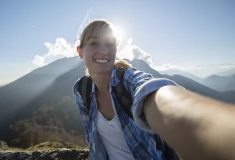 9 Пончо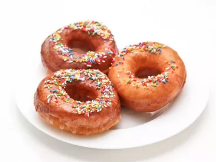 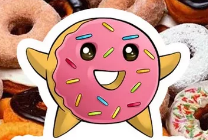 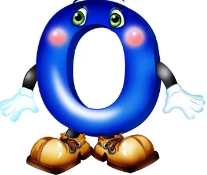 10 Лаванда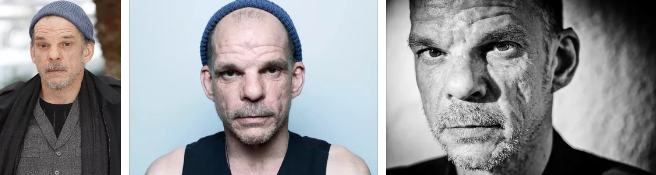 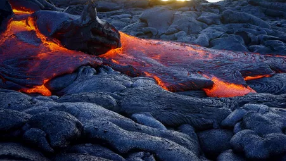 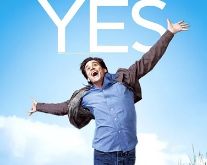 11 Поло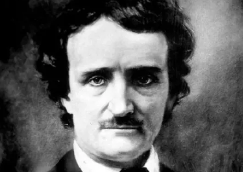 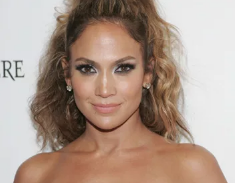 12 Хейтер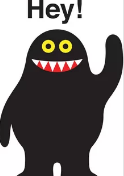 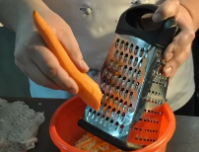 13 Тальятелле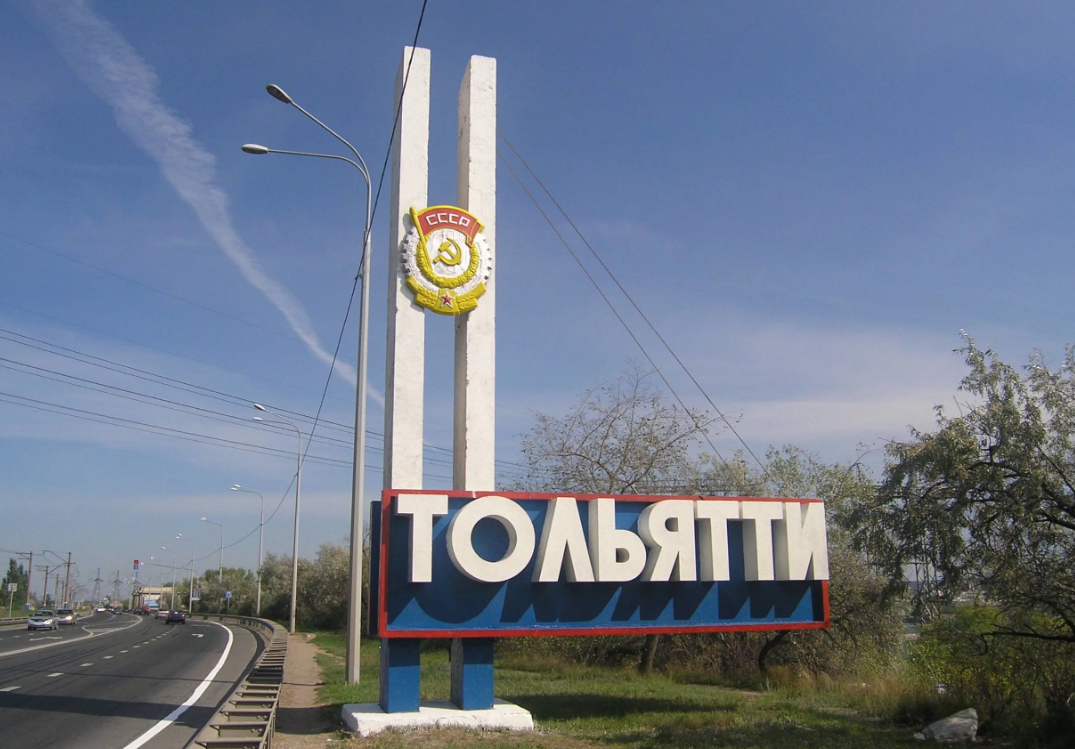 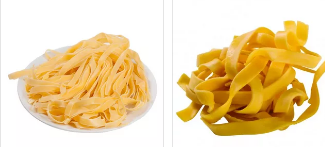 14 Шагомер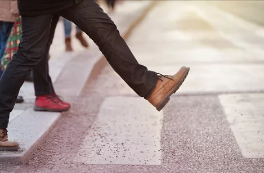 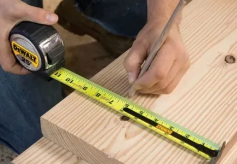 15 Тайский массаж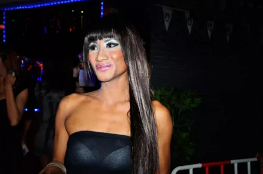 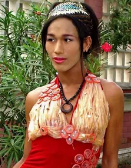 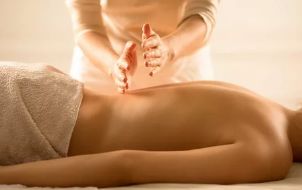 16 Нью-Йорк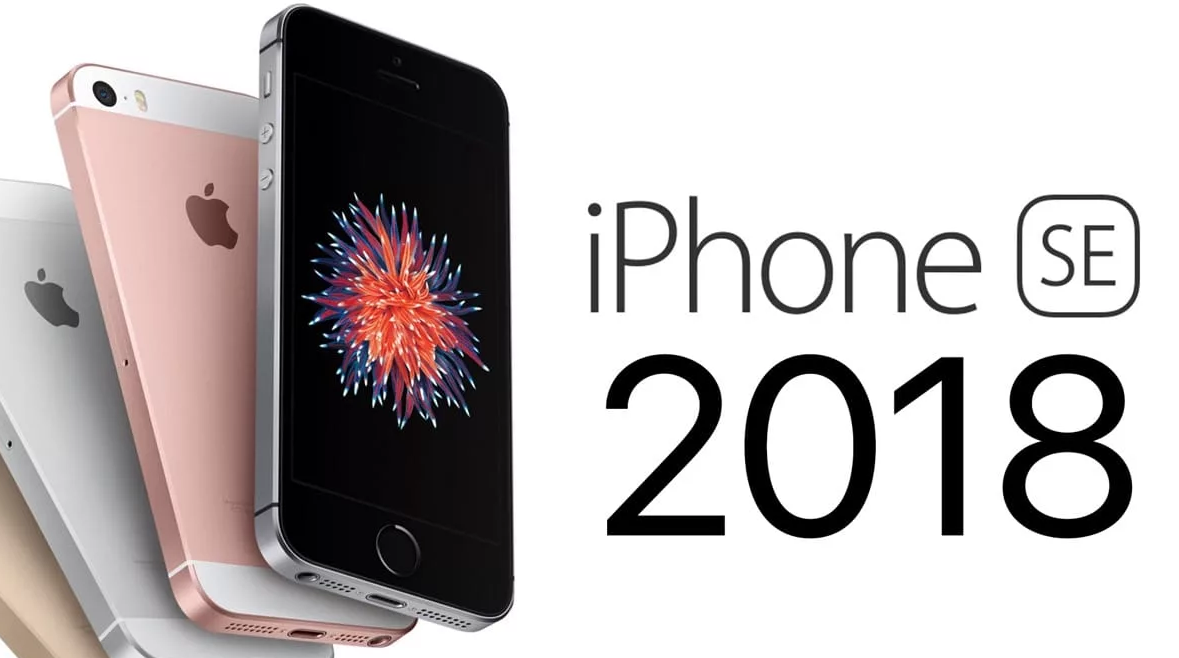 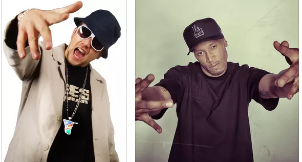 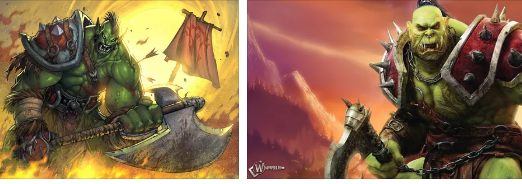 17 Модный журнал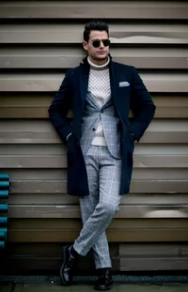 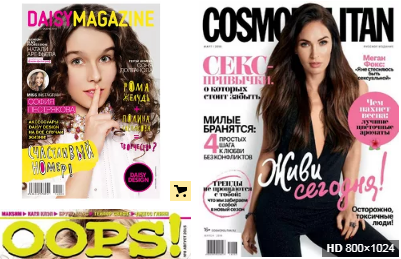 18 Фасон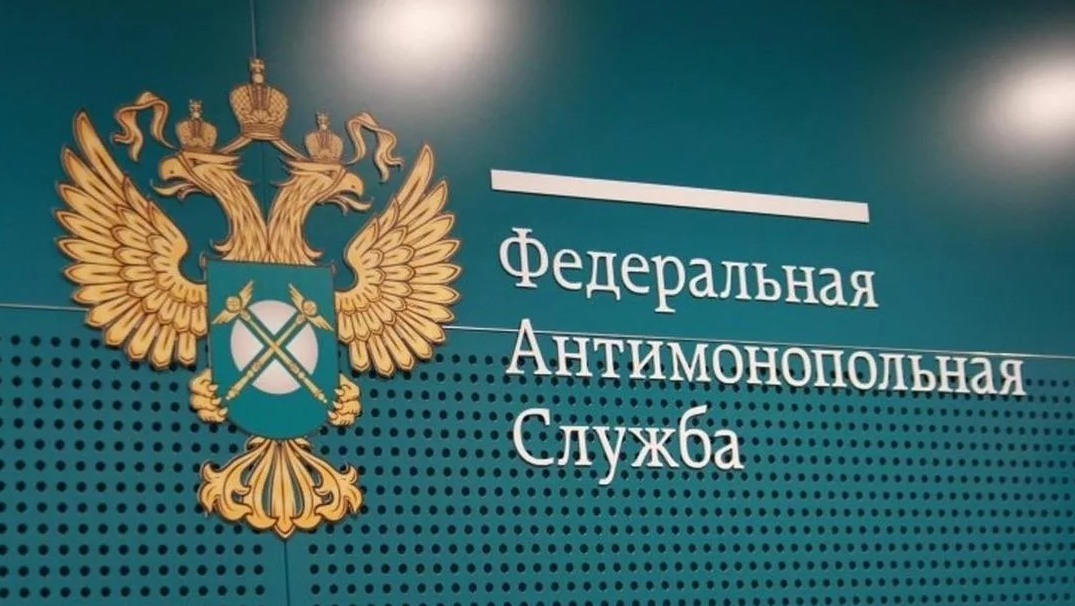 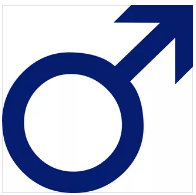 19 Ароматическая свеча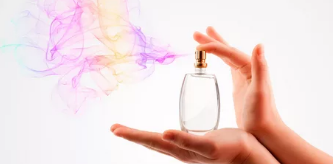 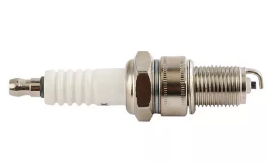 20 Пофигизм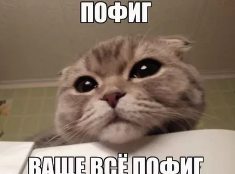 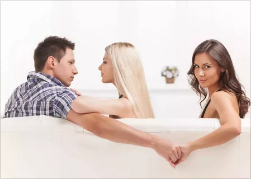 21 Топор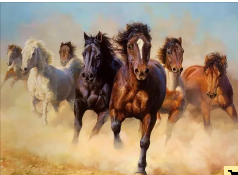 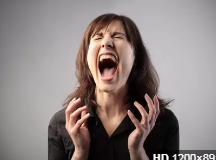 22 Отбойник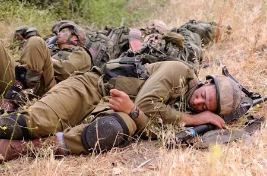 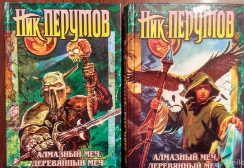 23 Катализатор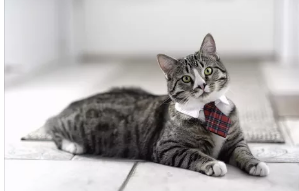 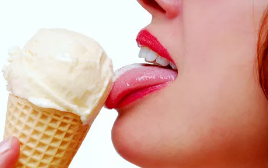 24 Водное поло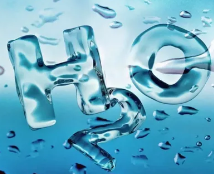 25 Крем-брюле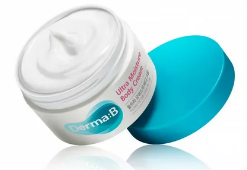 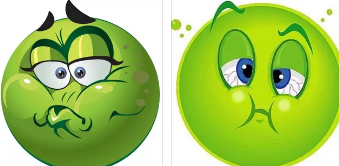 26 Виктория Бэкхэм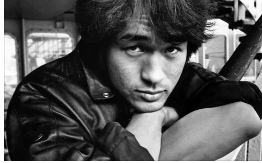 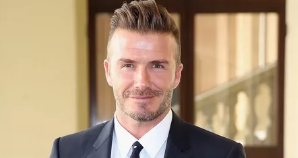 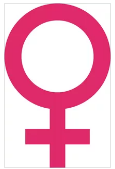 27 Яйцо пашот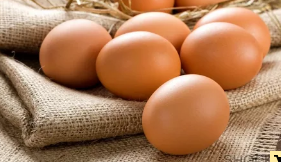 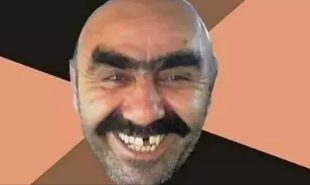 28 Курорт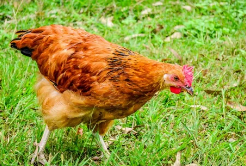 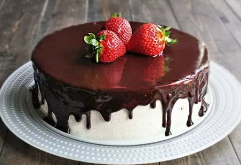 29 Балаклава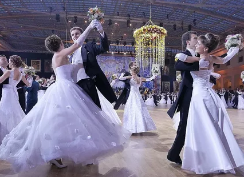 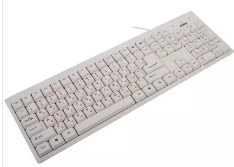 30 Румяна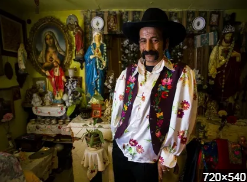 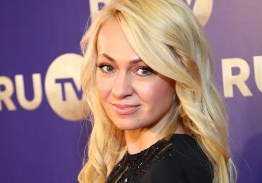 31 Сопрано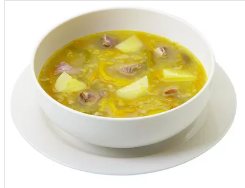 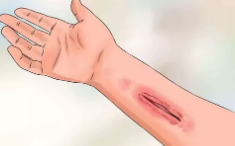 32 Пайетки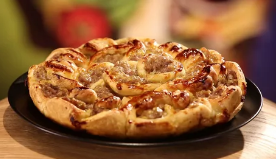 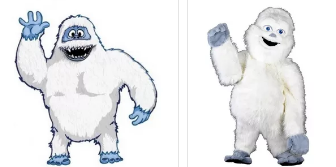 33 Новый Уренгой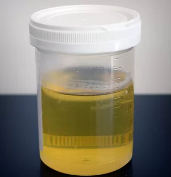 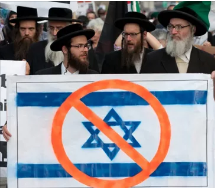 